Månedsbrev for Edderkoppene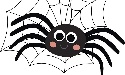 I mars har vi:Avsluttet temaet SkinnvottenPlantet karse og påskepyntSådd karse og laget påskepyntHatt påskeferieI april skal vi:Jobbe videre med temaet VårBegynne å plante og såPå skolebesøk på Nylund skoleVære på regelmessige turer Rammeplanen:Barnehagen skal bidra til at barna blir glade i naturen og får erfaringer med naturen som fremmer evnen til å orientere seg og oppholde seg i naturen til ulike årstider.Barnehagen skal bidra til at barna:utforsker ulike landskap, blir kjent med institusjoner og steder i nærmiljøet og lærer å orientere seg og ferdes trygtopplever og utforsker naturen og naturens mangfoldfår innsikt i matens opprinnelse, produksjon av matvarer og veien fra mat til måltid.Personalet skal:introdusere barna for personer, steder og samfunnsinstitusjoner i nærmiljøet for å skape tilhørighet og hjelpe barna med å orientere seg og ferdes trygtlegge til rette for mangfoldige naturopplevelser og bruke naturen som arena for lek, undring, utforsking og læringViktige datoer: